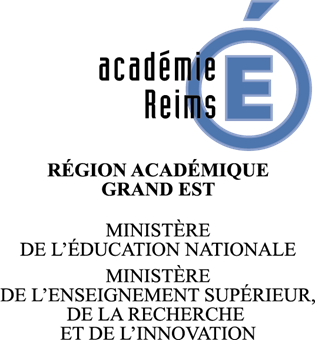 L’activité a pour objectif l’évaluation de tout ou partie des compétences suivantes :C1.1 Collecter les informations nécessaires à son interventionC1.2 Ecouter et dialoguer en interne ou avec un tiersC2.1 Constater et identifier l’état d’un systèmeC2.2 Analyser les organisations fonctionnelle et structurelle d’un systèmeC4.1 Mettre en œuvre le système Tâches à réaliser en tout ou partie:T2.1 Constater les symptômesT4.1 Prendre en chargeT4.2 Restituer – remettre le matériel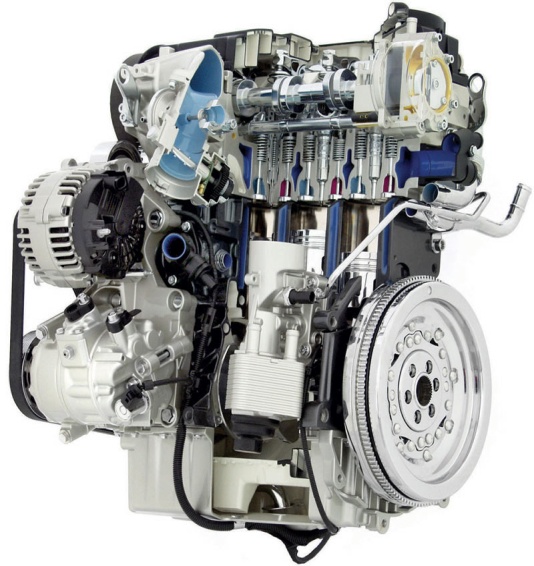 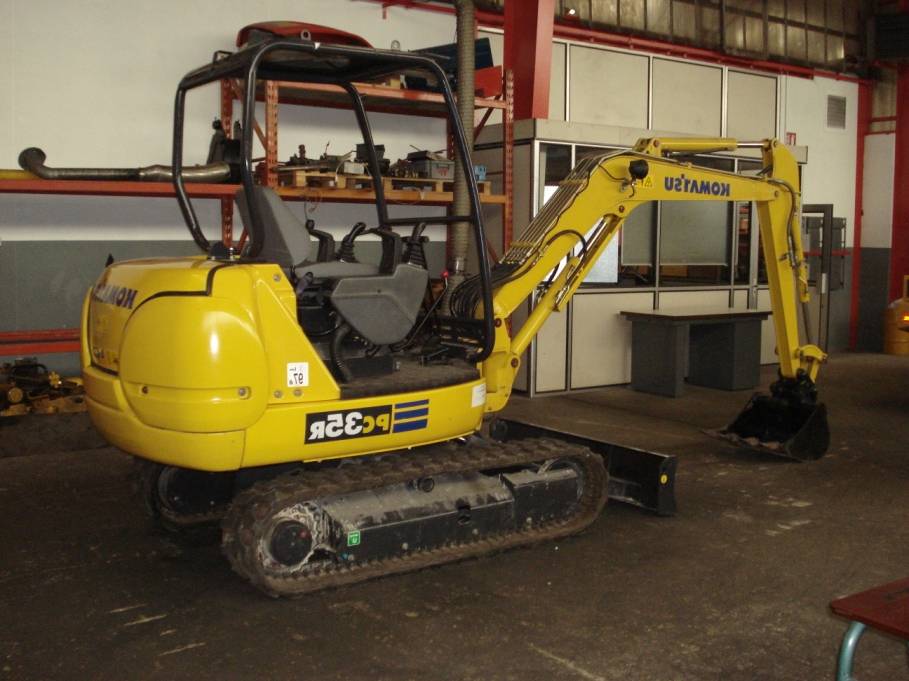 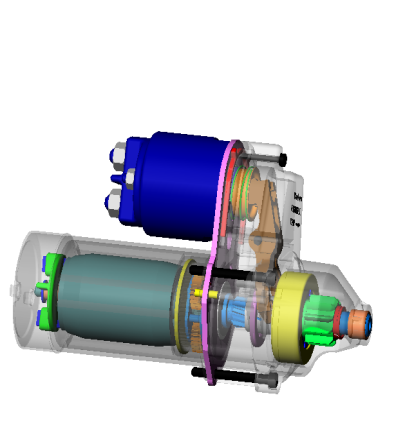 Plainte du client :Le moteur de la mini pelle ne démarre pasDiagnostic du réceptionnaire :Le réceptionnaire vous demande de contrôler le système de démarrageTravail préliminaireQuestion 1 – Quelle(s) information(s) vous donne le client ou l’utilisateur du matériel ?………………………………………………………………………………………………………………………………………………………………………………………………………………………………   Question 2 – Vous devez essayer le matériel en respectant le protocole de mise en œuvre. Suite à votre essai que constatez-vous ?………………………………………………………………………………………………………………………………………………………………………………………………………………………………   Question 3 -  Sur le schéma ci-dessous, repérez les éléments constituant un circuit de démarrage, puis coloriez en rouge le circuit de puissance, en vert le circuit de commande et la masse en bleu 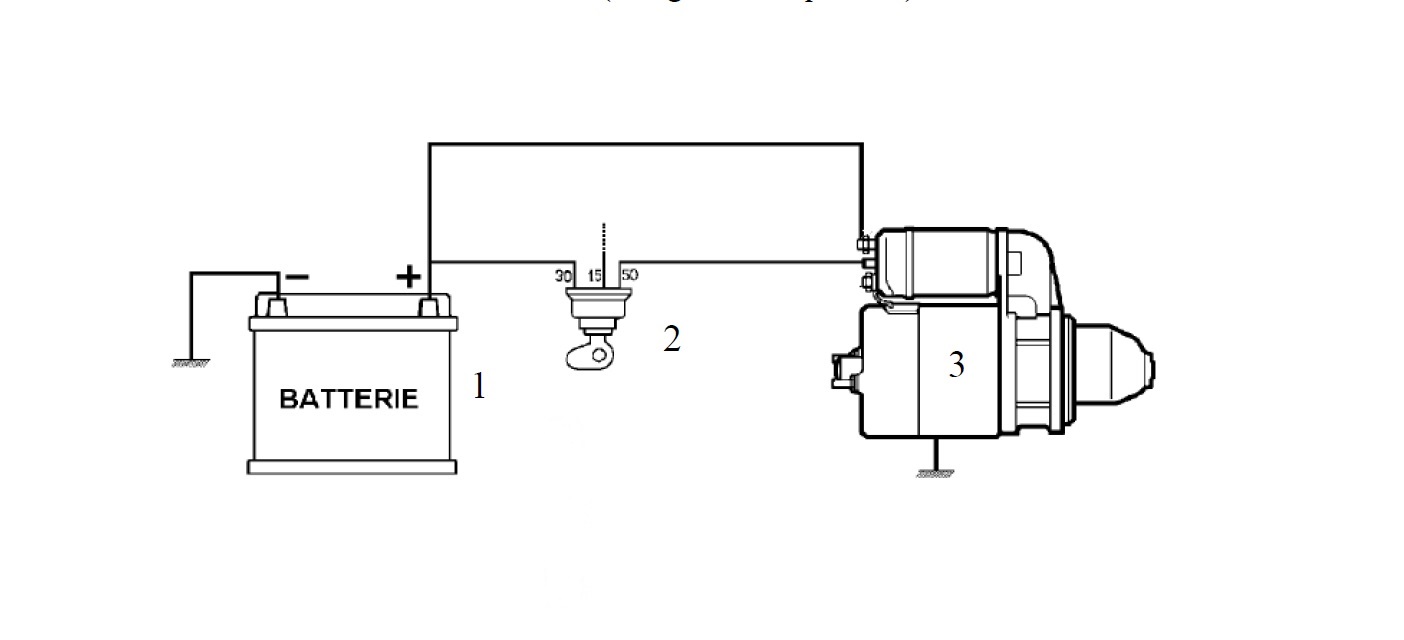 .  Travail pratiqueQuestion 4 -  Vous devez utiliser ce rapport d’intervention comme l’un des moyens de communication avec vos interlocuteurs. Complétez-le dans un premier temps à l’aide de la plaque d’identification du matériel.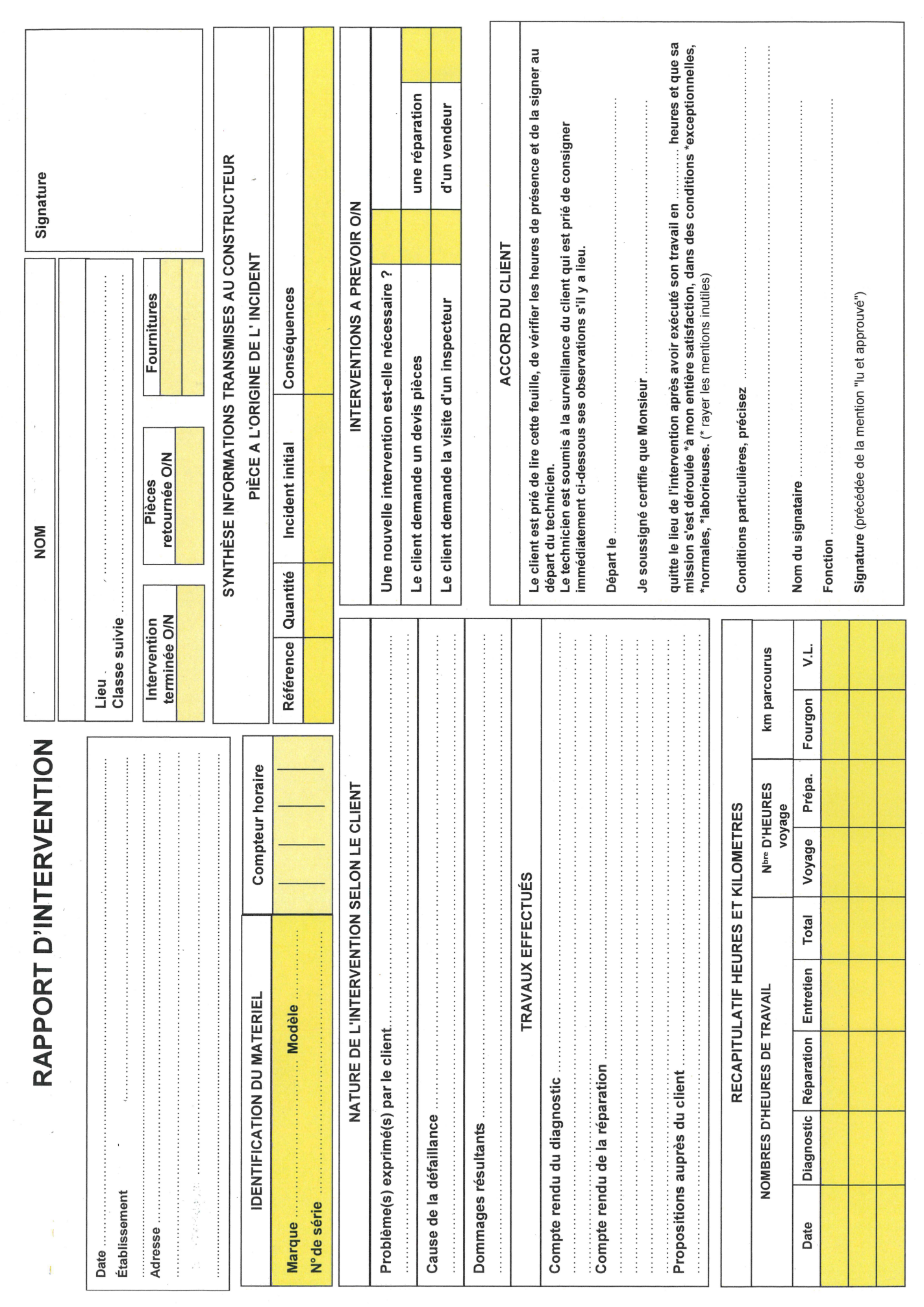 Fonction d’usage du système de démarrage (à quoi ça sert)Principe du démarrage d’un moteur dieselPour démarrer un moteur diesel il faut effectuer les actions principales suivantes :Préchauffer les bougies.Lancer le moteur à une fréquence de rotation minimum de 400 tr/min.Alimenter les cylindres en air.Injecter le carburant dans les cylindres.Question 5 - Parmi les quatre actions ci-dessus, entourez celle pour laquelle on fait intervenir le démarreur.Lecture du circuit électrique du démarreur (voir dossier ressource, pages DR 2 et 3/11)Répondez aux questions ci-dessous sur le schéma électrique page suivante. Question 6 – Entourez au crayon de papier le relais de démarreur  et le démarreur.Question 7 – Repassez en vert le circuit de commande du relais de démarreur en partant du commutateur à clef repère « S1 » jusqu’à la masse.Question 8 – Repassez en bleu le circuit de puissance du relais de démarreur de « S1 » jusqu’au démarreur.Question 9 – Repassez en rouge le circuit d’alimentation (puissance) du moteur électrique de démarreur.Question 10 – Donnez le repère et le calibrage du fusible qui protège la bobine du relais de démarreur :	………………………………………………………………………………….Schéma électrique issu de la documentation du constructeur. 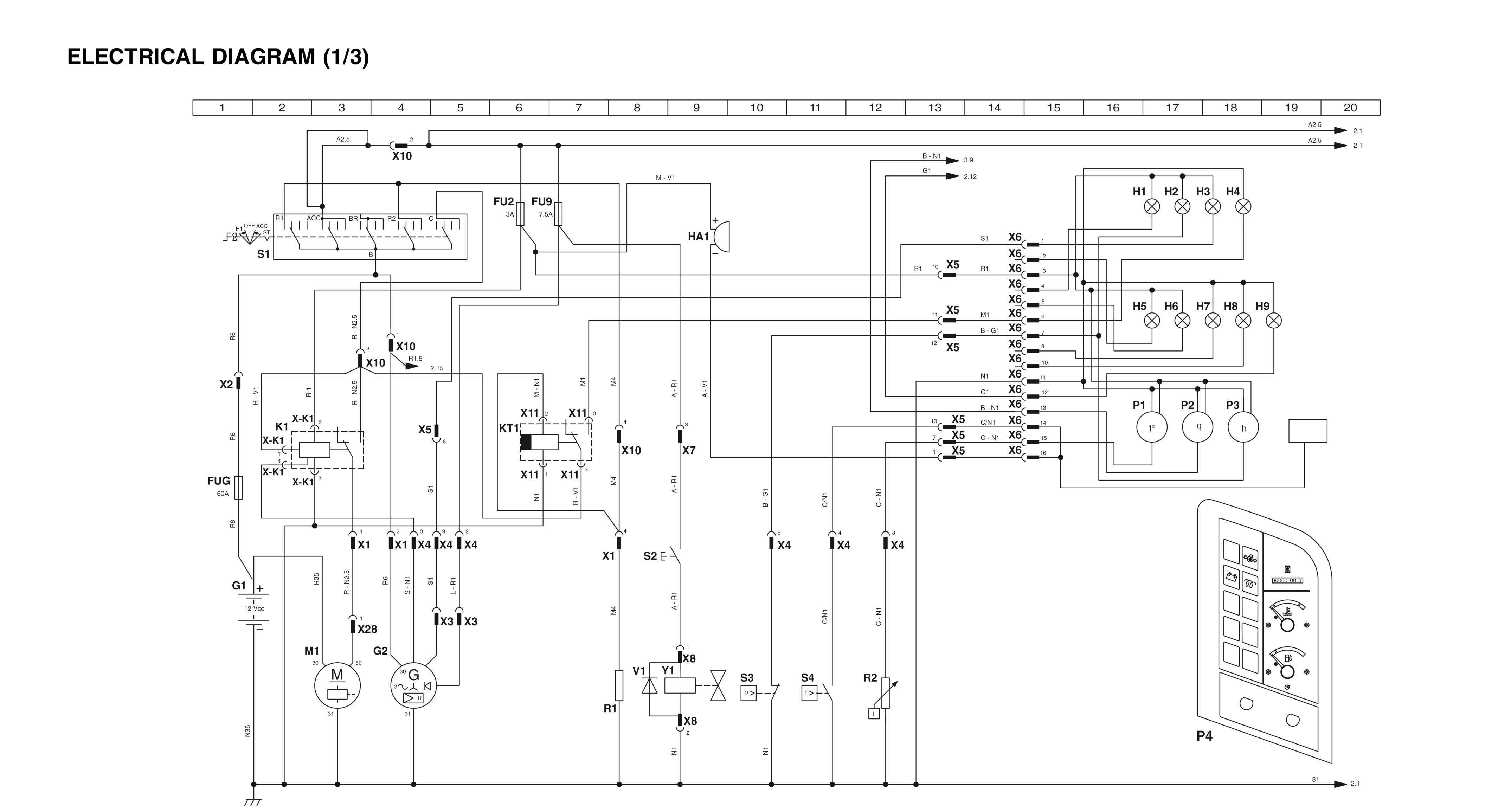 Etude du démarreur (voir dossier ressource pages DR 4, 5, 6, 7 et 8/11)Question 11 – Quelle est la fonction globale du démarreur ?____________________________________________________________________________________________________________________________________________________________Question 12 – Complétez les repères des pièces sur l’éclaté du démarreur ci-dessous. 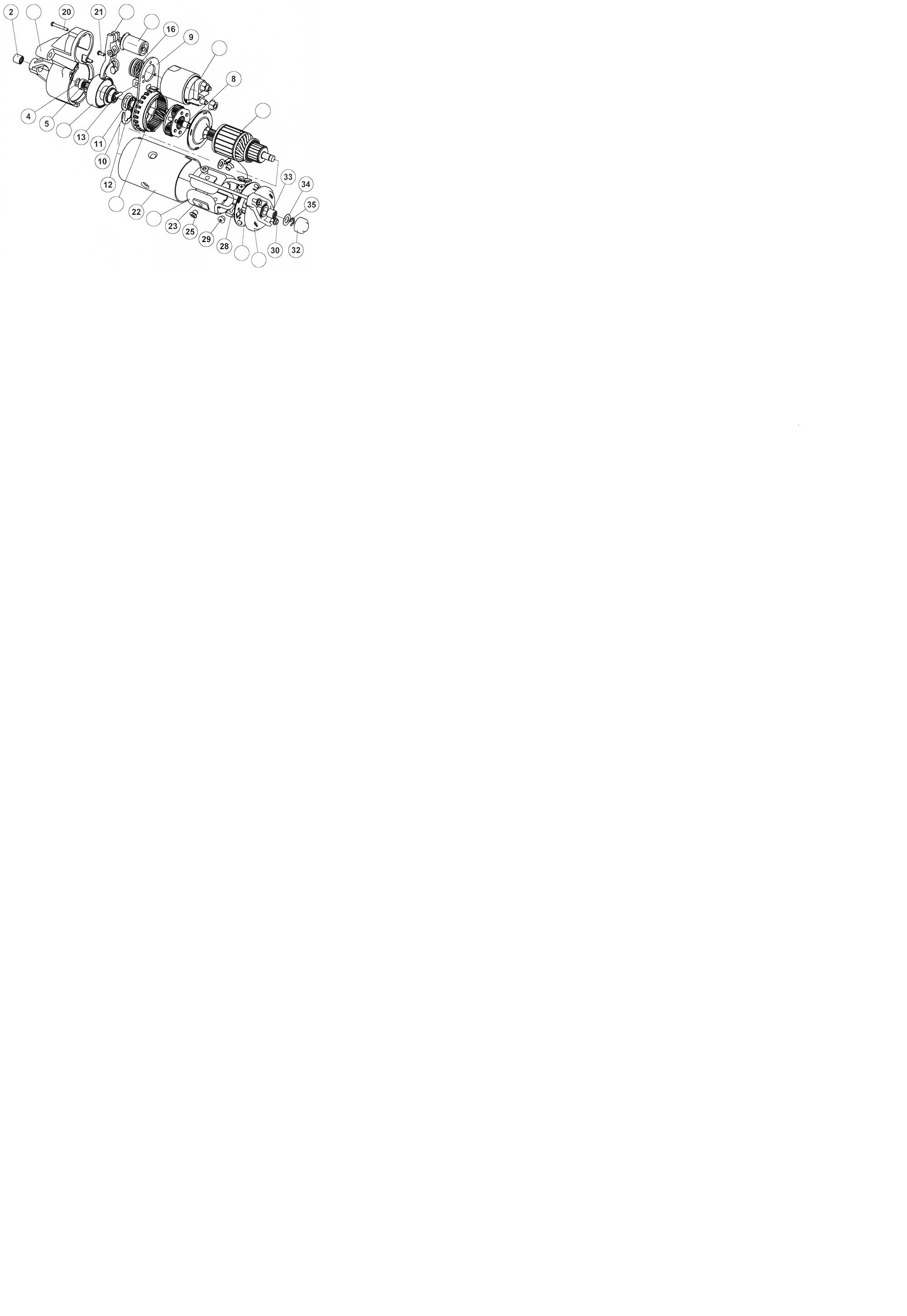 Le démarreur est constitué d’éléments dont les fonctions et l’organisation sont décrites dans le dossier ressource pages DR 4 et 8 /11.Question 13 – Sur toutes les vues du dessin d’ensemble du démarreur page suivante, entourez en rouge et nommez les sous éléments suivants : A – Solénoïde (noyau + bobine d’appel + bobine de maintien)B – FourchetteC – Contacteur 		donné en exempleD – Moteur électriqueE – RéducteurF – Roue libreG – Pignon de sortieOrigine possible du problème (voir dossier ressource DR 8, 9, 10 et 11/11)Sur la page DT 11/11, sont entourés en rouge les éléments du démarreur pouvant mettre en dysfonctionnement le démarrage de la mini pelle.Soit visuellement, soit après démontage du démarreur, on peut constater que le pignon de sortie du démarreur se déplace correctement sur la couronne du volant moteur. De plus, le pignon de sortie du démarreur est en bon état.Question 14 – D’après ces données, parmi les éléments mis en cause, entourez en vert sur la page DT 10/11, les éléments qui fonctionnent correctement. Question 15 – Le client veut savoir si le démarreur peut se réparer. Donnez la référence des pièces ci-dessous. Le dysfonctionnement est dû à la roue libre.Référence du réducteur : 	…………………………………………	Référence de la roue libre : 	…………………………………………Question 16 – La roue libre est-elle vendue seule ? Si ce n’est pas le cas, avec quel autre élément est-elle vendue ?…………………………………………………………………………………………………………………..Question 17– A destination du client ou de l’utilisateur, rédiger en deux phrases les éléments mis en cause dans le dysfonctionnement du matériel et le type d’intervention (dépose, démontage,…..) à conduire pour le remettre en état……………………………………………………………………………………………………………………………………………………………………………………………………………………………………………………………………………………………………………………………………………………...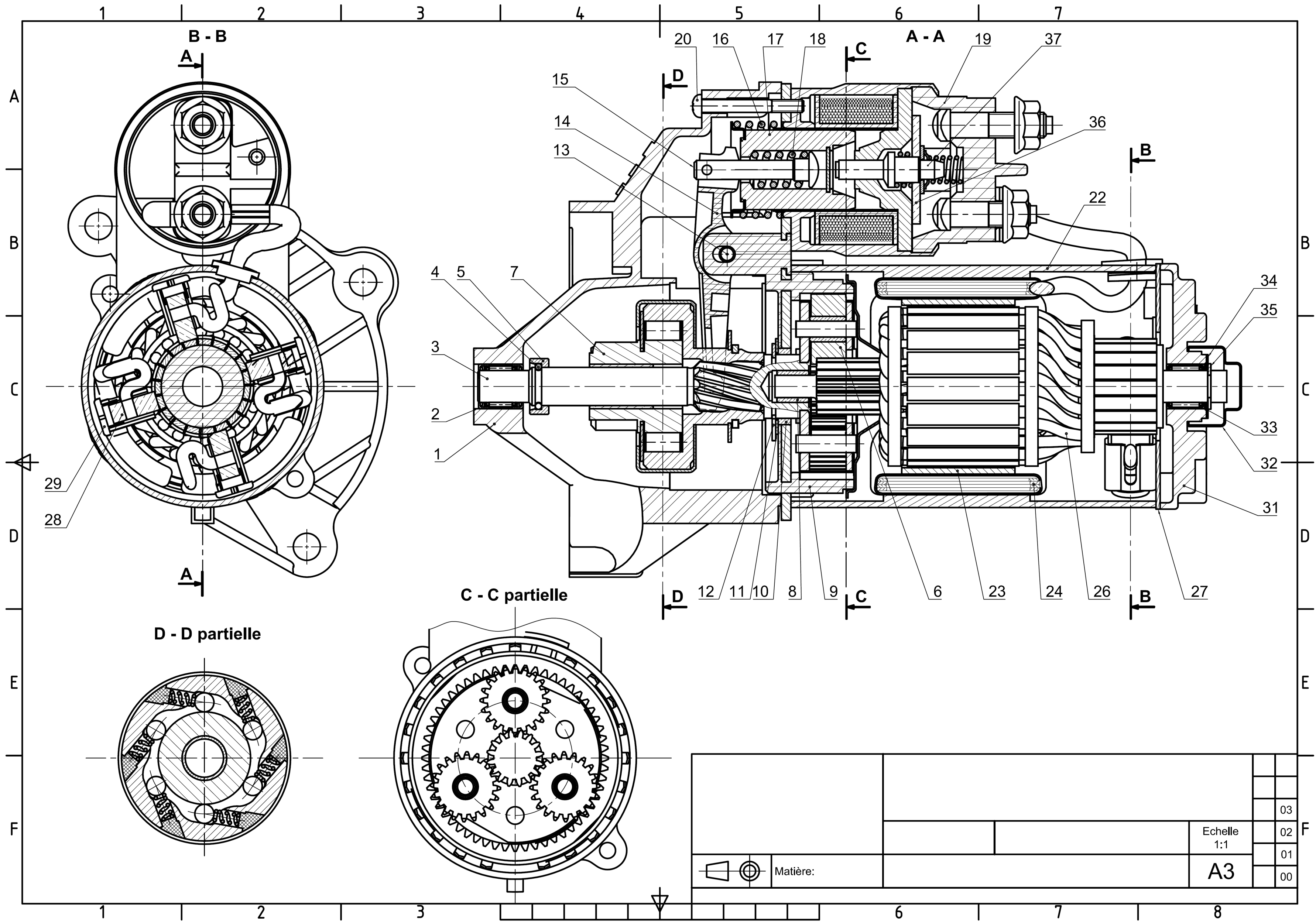 Réponse à la question 14 page DT 9 /11Certificat d’aptitude professionnelleMAINTENANCE DES MATÉRIELSOption B : Matériels de construction et de manutention SITUATION TERMINALE DE FORMATIONDurée estimée : 2 heuresRÉCEPTION D’UN MATÉRIEL EN DYSFONCTIONNEMENTDOSSIER TRAVAIL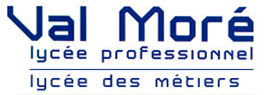 Situation terminale de formationNom :Prénom :CAP – Maintenance des matériels Option B Matériels de construction et de manutentionSupport : Mini pelle KOMATSU PC 35RDysfonctionnement : Circuit de démarrageConsignes de sécuritéMatériel immobilisé, zone d’activité délimitéeRespecter les consignes de mise en route du matériel (manuel constructeur)Attention aux brûlures sur moteur chaud (gants, lunettes) Attention aux parties tournantes 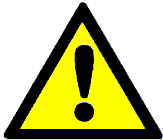 FICHE D’ACTIVITÉ ÉLÈVEFICHE D’ACTIVITÉ ÉLÈVEClasse : Terminale CAP MM (Option B)FICHE D’ACTIVITÉ ÉLÈVEFICHE D’ACTIVITÉ ÉLÈVENom Prénom :FICHE D’ACTIVITÉ ÉLÈVEFICHE D’ACTIVITÉ ÉLÈVEN° de l’activité : TPF.2Centre d’intérêt :Objectif de la séquence :Réceptionner un matériel en dysfonctionnementObjectif de la séquence :Réceptionner un matériel en dysfonctionnementPré-requis : (ce que je dois savoir faire avant l’activité)Les savoirs technologiques – L’analyse fonctionnelle et structurelle du sous-système de démarrageMouvements relatifs entre solides en translation ou rotationPré-requis : (ce que je dois savoir faire avant l’activité)Les savoirs technologiques – L’analyse fonctionnelle et structurelle du sous-système de démarrageMouvements relatifs entre solides en translation ou rotationPré-requis : (ce que je dois savoir faire avant l’activité)Les savoirs technologiques – L’analyse fonctionnelle et structurelle du sous-système de démarrageMouvements relatifs entre solides en translation ou rotationDescription de l’activité : (ce que je vais faire)Contrôler l’état du sous-système de démarrage de la mini-pelleDescription de l’activité : (ce que je vais faire)Contrôler l’état du sous-système de démarrage de la mini-pelleDescription de l’activité : (ce que je vais faire)Contrôler l’état du sous-système de démarrage de la mini-pelleRessources : (ce que l’on me donne)Un dossier travailLe matériel en dysfonctionnementUn dossier ressourceL’outillage standard de maintenanceRessources : (ce que l’on me donne)Un dossier travailLe matériel en dysfonctionnementUn dossier ressourceL’outillage standard de maintenanceRessources : (ce que l’on me donne)Un dossier travailLe matériel en dysfonctionnementUn dossier ressourceL’outillage standard de maintenanceEtre capable de : (ce que l’on me demande)Recenser les informations nécessaires à l’interventionMettre en œuvre le système et constater le dysfonctionnementAnalyser le sous-système de démarrage de la mini-pelleCompléter un document (ordre de travail) et informer un tiers des éléments défaillantsEtre capable de : (ce que l’on me demande)Recenser les informations nécessaires à l’interventionMettre en œuvre le système et constater le dysfonctionnementAnalyser le sous-système de démarrage de la mini-pelleCompléter un document (ordre de travail) et informer un tiers des éléments défaillantsEtre capable de : (ce que l’on me demande)Recenser les informations nécessaires à l’interventionMettre en œuvre le système et constater le dysfonctionnementAnalyser le sous-système de démarrage de la mini-pelleCompléter un document (ordre de travail) et informer un tiers des éléments défaillantsAppel du professeur :Appel du professeur :Appel du professeur :On exige que : (ce que l’on attend)Les informations provenant de l’utilisateur du matériel soient collectéesLes données techniques et d’identification du matériel soient correctesLe système soit mis en œuvre pour essai en respectant les règles de sécuritéL’état de dysfonctionnement du sous-système de démarrage de la mini-pelle soit constatéL’organisation fonctionnelle et structurelle du s/système de démarrage du matériel soit correctement explicitéeLe rapport d’intervention soit complété et exploitableL’interlocuteur soit informé des constats effectués et de l’intervention de maintenance à engagerOn exige que : (ce que l’on attend)Les informations provenant de l’utilisateur du matériel soient collectéesLes données techniques et d’identification du matériel soient correctesLe système soit mis en œuvre pour essai en respectant les règles de sécuritéL’état de dysfonctionnement du sous-système de démarrage de la mini-pelle soit constatéL’organisation fonctionnelle et structurelle du s/système de démarrage du matériel soit correctement explicitéeLe rapport d’intervention soit complété et exploitableL’interlocuteur soit informé des constats effectués et de l’intervention de maintenance à engagerOn exige que : (ce que l’on attend)Les informations provenant de l’utilisateur du matériel soient collectéesLes données techniques et d’identification du matériel soient correctesLe système soit mis en œuvre pour essai en respectant les règles de sécuritéL’état de dysfonctionnement du sous-système de démarrage de la mini-pelle soit constatéL’organisation fonctionnelle et structurelle du s/système de démarrage du matériel soit correctement explicitéeLe rapport d’intervention soit complété et exploitableL’interlocuteur soit informé des constats effectués et de l’intervention de maintenance à engagerCompétences évaluées :- C 1.1.1 Collecter les informations de l’utilisateur- C 1.1.2 Collecter les données d’identification du matériel- C 1.1.3 Collecter les données techniques- C 1.2.1 Utiliser les moyens de communication de l’entreprise (rapport d’intervention)- C 1.2.2 Compléter un document  (ordre de travail-rapport d’intervention)- C 1.2.4 Rendre compte de l’intervention et des résultats- C 2.1.1 Constater l’état du sous-système de démarrage ; identifier les anomalies- C 2.2.1 Décoder l’organisation fonctionnelle du système- C 2.2.2 Associer les solutions matérielles aux fonctions techniques- C 4.1.1 Rechercher les conditions d’utilisation et suivre le protocole de mise en oeuvre- C 4.1.2 Effectuer les essais du systèmeCompétences évaluées :- C 1.1.1 Collecter les informations de l’utilisateur- C 1.1.2 Collecter les données d’identification du matériel- C 1.1.3 Collecter les données techniques- C 1.2.1 Utiliser les moyens de communication de l’entreprise (rapport d’intervention)- C 1.2.2 Compléter un document  (ordre de travail-rapport d’intervention)- C 1.2.4 Rendre compte de l’intervention et des résultats- C 2.1.1 Constater l’état du sous-système de démarrage ; identifier les anomalies- C 2.2.1 Décoder l’organisation fonctionnelle du système- C 2.2.2 Associer les solutions matérielles aux fonctions techniques- C 4.1.1 Rechercher les conditions d’utilisation et suivre le protocole de mise en oeuvre- C 4.1.2 Effectuer les essais du systèmeCompétences évaluées :- C 1.1.1 Collecter les informations de l’utilisateur- C 1.1.2 Collecter les données d’identification du matériel- C 1.1.3 Collecter les données techniques- C 1.2.1 Utiliser les moyens de communication de l’entreprise (rapport d’intervention)- C 1.2.2 Compléter un document  (ordre de travail-rapport d’intervention)- C 1.2.4 Rendre compte de l’intervention et des résultats- C 2.1.1 Constater l’état du sous-système de démarrage ; identifier les anomalies- C 2.2.1 Décoder l’organisation fonctionnelle du système- C 2.2.2 Associer les solutions matérielles aux fonctions techniques- C 4.1.1 Rechercher les conditions d’utilisation et suivre le protocole de mise en oeuvre- C 4.1.2 Effectuer les essais du systèmeObservations :Observations :Observations :N°Nom de l’élément123